Załącznik nr 4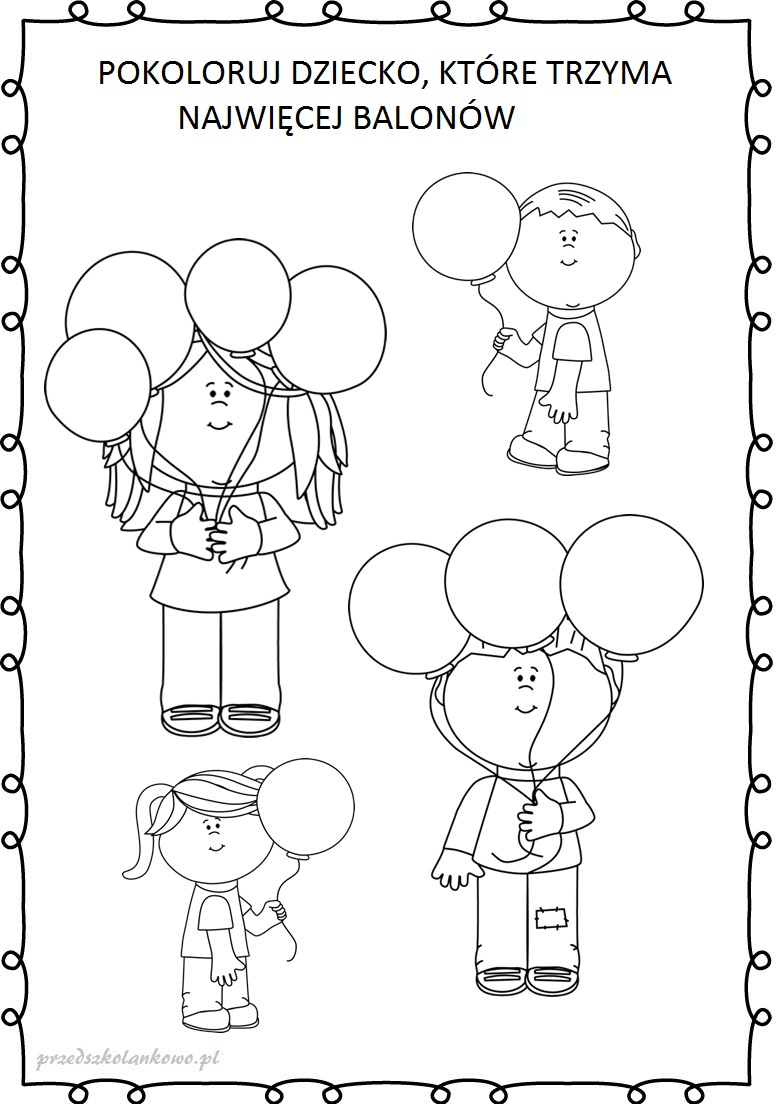 Czy wiesz skąd mamy poszczególne produkty?Połącz przedmioty z odpowiednim zwierzęciem.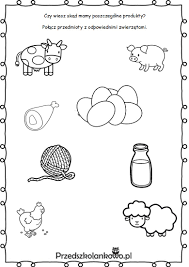 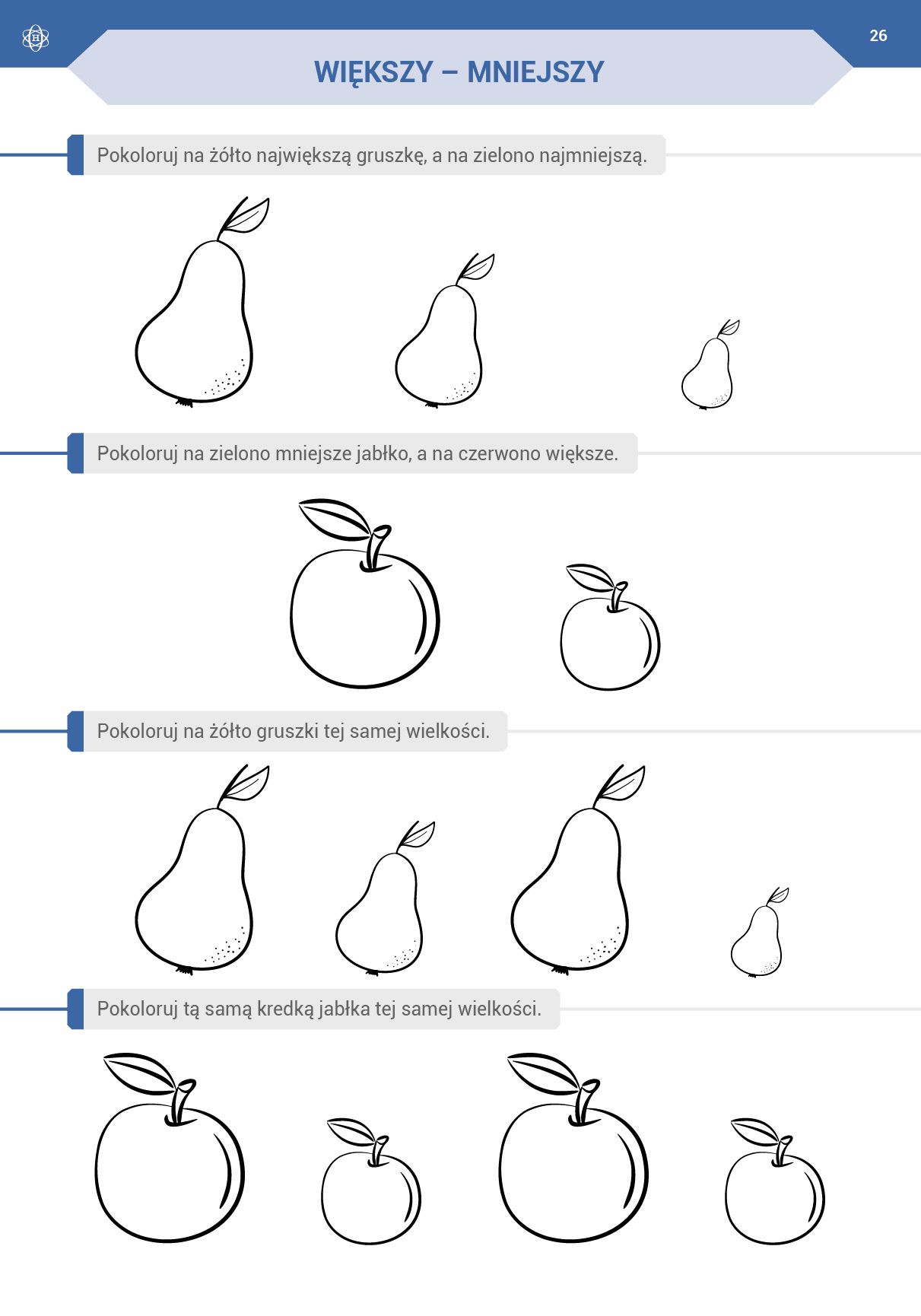 